КАРАР	                                                   № 7                           ПОСТАНОВЛЕНИЕ09 февраль  2018 й.                                                                   09 февраля  2018 г.Об утверждении муниципальной программы  «Профилактика терроризма, экстремизма и наркомании на территории сельского поселения Сейтяковский сельсовет муниципального района Балтачевский район Республики Башкортостан на 2018-2020 годы»      В соответствии с Федеральным законом от 06.10.2003 г. № 131-ФЗ «Об общих принципах организации местного самоуправления в Российской Федерации», Федеральным законом от 25.07.2002 г. № 114-ФЗ «О противодействии экстремистской деятельности», Федеральным Законом от 27.07.2006 г. №153-ФЗ, «О противодействии терроризму», Федеральным Законом от 08.01.1998 г. № 3- ФЗ «О наркотических средствах и психотропных веществах», в целях профилактики терроризма и экстремизма, а так же минимизации и (или) ликвидации последствий проявления терроризма и экстремизма, обеспечения безопасности граждан   антитеррористической защищенности потенциальных объектов террористических посягательств, в том числе критически важных объектов инфраструктуры и жизнеобеспечения, а так же мест массового пребывания людей на территории сельского поселения  Администрация сельского поселения Сейтяковский  сельсовет муниципального района Балтачевский район Республики Башкортостан п о с т а н о в л я е т:   1.Утвердить муниципальную программу «Профилактика терроризма, экстремизма и наркомании на территории сельского поселения Сейтяковский  сельсовет муниципального района Балтачевский район Республики Башкортостан на 2018-2020 годы» (прилагается).    2.Утвердить план работы антитеррористической комиссии  сельского поселения Сейтяковский  сельсовет   муниципального  района Балтачевский район Республики Башкортостан на 2018-2020 годы(прилагается).     3.Обнародовать данное постановление на информационном стенде, расположенном в здании Администрации сельского поселения Сейтяковский сельсовет муниципального района Балтачевский район Республики Башкортостан и разместить на сайте Администрации сельского поселения Сейтяковский сельсовет муниципального района Балтачевский район Республики Башкортостан .   4.Настоящее постановление вступает в силу с момента подписания.   5. Контроль над исполнением настоящего постановления оставляю за собой.Глава сельского поселения Сейтяковский сельсовет                                                           Э.С. ФаюршинаПриложение №1 к постановлению главы сельского поселения Сейтяковский  сельсовет муниципального районаБалтачевский район Республики Башкортостан от 09.02. 2018г. года № 7Муниципальная программа «Профилактика терроризма, экстремизма и наркомании на территории сельского поселения Сейтяковский  сельсовет муниципального района Балтачевский район Республики Башкортостан на 2018-2020 годы»    Паспорт программы1.Содержание проблемы и обоснование необходимостиеё решения программными методамиПрограмма мероприятий по профилактике терроризма, экстремизма и наркомании, а также минимизации и (или) ликвидации последствий проявлений терроризма, экстремизма и наркомании на территории сельского поселения Сейтяковский  сельсовет муниципального района Балтачевский район Республики Башкортостан является важнейшим направлением реализации принципов целенаправленной, последовательной работы по консолидации общественно-политических сил, национально-культурных, культурных и религиозных организаций и безопасности граждан.Формирование установок толерантного сознания и поведения, веротерпимости и миролюбия, профилактика различных видов экстремизма имеет в настоящее время особую актуальность, обусловленную сохраняющейся социальной напряженностью в обществе, продолжающимися межэтническими и межконфессиональными конфликтами, ростом сепаратизма и национального экстремизма, являющихся прямой угрозой безопасности не только региона, но и страны в целом. Наиболее рельефно все это проявилось на Северном Кавказе в виде вспышек ксенофобии, фашизма, фанатизма и фундаментализма. Эти явления в крайних формах своего проявления находят выражение в терроризме, который в свою очередь усиливает деструктивные процессы в обществе. Усиление миграционных потоков остро ставит проблему адаптации молодежи к новым для них социальным условиям, а также создает проблемы для адаптации принимающего населения к быстрорастущим этнокультурным диаспорам и землячествам, которые меняют демографическую ситуацию нашего поселения.Эти проявления усугубляются применением наркотических средств и психотропных веществ.Наиболее экстремистки рискогенной группой выступает молодежь, это вызвано как социально- экономическими, так и этнорелигиозными факторами.Особую настороженность вызывает снижение общеобразовательного и общекультурного уровня молодых людей, чем пользуются экстремистки настроенные радикальные политические и религиозные силы.Таким образом, экстремизм, терроризм, наркомания и преступность представляют реальную угрозу общественной безопасности, подрывают авторитет органов местного самоуправления и оказывают негативное влияние на все сферы общественной жизни. Их проявления вызывают социальную напряженность, влекут затраты населения, организаций и предприятий на ликвидацию прямого и косвенного ущерба от преступных деяний.В сельском поселении Сейтяковский  сельсовет накоплен положительный опыт по сохранению межнационального мира и согласия, активно ведется работа по искоренению рисков экстремизма в начальной стадии, повышение толерантности населения и преодоления этносоциальных и религиозных противоречий.Системный подход к мерам, направленным на предупреждение, выявление, устранение причин и условий, способствующих экстремизму, терроризму, совершению правонарушений, является одним из важнейших условий улучшения социально-экономической ситуации в поселении.Для реализации такого подхода необходима муниципальная программа по профилактике терроризма, экстремизма, наркомании и созданию условий для деятельности добровольных формирований населения по охране общественного порядка, предусматривающая максимальное использование потенциала местного самоуправления и других субъектов в сфере профилактики правонарушений.Программа является документом, открытым для внесения изменений и дополнений.2.Цели и задачи ПрограммыГлавная цель Программы - организация антитеррористической деятельности, противодействие возможным фактам проявления терроризма и экстремизма, распространению наркотиков и психотропных веществ, укрепление доверия населения к работе органов государственной власти и органов местного самоуправления, администрации сельского поселения Сейтяковский  сельсовет, правоохранительным органам, формирование толерантной среды на основе ценностей многонационального российского общества, общероссийской гражданской идентичности и культурного самосознания, принципов соблюдения прав и свобод человека.Основными задачами реализации Программы являются:• утверждение основ гражданской идентичности, как начала, объединяющего всех жителей муниципального образования «Сельское поселение Сейтяковский  сельсовет»;• воспитание культуры толерантности и межнационального согласия;• достижение необходимого уровня правовой культуры граждан как основы толерантного сознания и поведения;• формирование в молодежной среде мировоззрения и духовно-нравственной атмосферы этнокультурного взаимоуважения, основанных на принципах уважения прав и свобод человека, стремления к межэтническому миру и согласию, готовности к диалогу;• общественное осуждение и пресечение на основе действующего законодательства любых проявлений дискриминации, насилия, расизма и экстремизма на национальной и конфессиональной почве.• разработка и реализация в муниципальных учреждениях культуры и по работе с молодежью образовательных программ, направленных на формирование у подрастающего поколения позитивных установок на этническое многообразие.3.Нормативное обеспечение программыПравовую основу для реализации программы определили:а) Конституция Российской Федерации;б) Федеральные Законы от 27.07.2006. № 153-ФЗ «О противодействии терроризму», от 06.10.2003. № 131-ФЗ «Об общих принципах организации местного самоуправления в Российской Федерации», от 25.07.2002. № 114-ФЗ «О противодействии экстремистской деятельности», от 08.01.1998 №3-ФЗ «О наркотических средствах и психотропных веществах»;в) Указ Президента Российской Федерации от 15.06. 2006. № 116 «О мерах по противодействию терроризму».Разработка и принятие дополнительных нормативных правовых актов для обеспечения достижения целей реализации программы не предусматриваются.4.Основные мероприятия ПрограммыПоследовательное обеспечение конституционных прав, гарантирующих равенство граждан любой национальности, а также свободу вероисповедания;утверждение общероссийских гражданских и историко-культурных ценностей, поддержание российского патриотизма и многокультурной природы российского государства и российского народа как гражданской нации; последовательное и повсеместное пресечение проповеди нетерпимости и насилия.В сфере культуры и воспитании молодежи:- утверждение концепции культурности и многоукладности российской жизни;- развитие воспитательной и просветительской работы с детьми и молодежью о принципах поведения в вопросах веротерпимости и согласия, в том числе в отношениях с детьми и подростками;- реагирование на случаи проявления среди детей и молодежи негативных стереотипов, межэтнической розни и личностного унижения представителей других национальностей и расового облика;- пресечение деятельности и запрещение символики экстремистских групп и организаций на территории поселения;- развитие художественной самодеятельности на основе различных народных традиций и культурного наследия.В сфере организации работы библиотеки:- популяризация литературы и средств массовой информации, адресованных детям и молодежи и ставящих своей целью воспитание в духе толерантности и патриотизма.В сфере здравоохранения:- пропаганда жизни без наркотиков.5.Механизм реализации программы, включая организациюуправления программой и контроль над ходом её реализацииОбщее управление реализацией программы и координацию деятельности исполнителей осуществляет муниципальная антитеррористическая комиссия сельского поселения Сейтяковский  сельсовет. Комиссия вносит в установленном порядке предложения по уточнению мероприятий программы с учетом складывающейся социально-экономической ситуации в соответствии с Порядком разработки, формирования и реализации долгосрочных муниципальных целевых программ.Исполнители программных мероприятий осуществляют текущее управление реализацией программных мероприятий.Реализация программы осуществляется на основе условий, порядка и правил, утвержденных федеральными, республиканскими и муниципальными нормативными правовыми актами.           Контроль за реализацией программы осуществляет глава сельского поселения Сейтяковский сельсовет.Перечень мероприятий по реализации муниципальной программы "Профилактика экстремизма, терроризма и наркоманиина территории сельского поселения Сейтяковский  сельсовет муниципального района Балтачевский район Республики Башкортостанна 2018-2020 годы"Приложение №2 к постановлению главы сельского поселения Сейтяковский сельсовет муниципального районаБалтачевский район Республики Башкортостан от 09.02.2018г. года № 7ПЛАН работы антитеррористической комиссии  сельского поселения Сейтяковский  сельсовет   муниципального  района Балтачевский район Республики Башкортостан на 2018-2020 годыПлан работы согласован с членами Комиссии, рассмотрен и утвержден на её заседании Председатель антитеррористической комиссии,Глава   сельского поселения Сейтяковский сельсовет                                                                          Э.С. Фаюршина БАШКОРТОСТАН  РЕСПУБЛИКАҺЫБАЛТАС  РАЙОНЫМУНИЦИПАЛЬ  РАЙОНЫНЫҢ ҺӘЙТӘК  АУЫЛ СОВЕТЫАУЫЛ  БИЛӘМӘҺЕ  ХАКИМӘТЕҮҙәк урамы, 27 й., Һәйтәк ауылы, Балтас районы, Башкортостан Республикаһы, 452984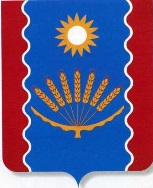 АДМИНИСТРАЦИЯ СЕЛЬСКОГО  ПОСЕЛЕНИЯСЕЙТЯКОВСКИЙ  СЕЛЬСОВЕТМУНИЦИПАЛЬНОГО   РАЙОНАБАЛТАЧЕВСКИЙ  РАЙОНРЕСПУБЛИКИ БАШКОРТОСТАНул. Центральная, д.27, с.Сейтяково, Балтачевский район, Республика Башкортостан, 452984НаименованиепрограммыМуниципальная программа:«Профилактика терроризма, экстремизма и наркомании на территории сельского поселения Сейтяковский  сельсовет муниципального района Балтачевский район Республики Башкортостан на 2018 -2020 годы»Основаниеразработкипрограммы-Конституция Российской Федерации;-Федеральный Закон от 06.10.2003. № 131-ФЗ «Об общих принципах организации местного самоуправления в Российской Федерации»;-Федеральный Закон от 25.07.2002. № 114-ФЗ «О противодействии экстремистской деятельности»;-Федеральный Закон от 08.01.1998. №3-ФЗ «О наркотических средствах и психотропных веществах»;-Указ Президента Российской Федерации от 15.06. 2006. № 116 «О мерах по противодействию терроризму;-Указ Президента Российской Федерации от 18 октября 2007 года «О дополнительных мерах по противодействию незаконному обороту наркотических средств, психотропных веществ и их аналогов»:-Федеральный Закон от 7 февраля 2011года № 3-фз «О полиции»;-Устав сельского поселения Сейтяковский  сельсовет муниципального района Балтачевский район Республики Башкортостан.ЗаказчикпрограммыАдминистрация сельского поселения Сейтяковский  сельсовет муниципального района Балтачевский район Республики БашкортостанПериод реализации программы2018-2020 годыЦели программыПрофилактика терроризма, экстремизма и наркомании и защита жизни граждан, проживающих на территории сельского поселения Сейтяковский  сельсовет муниципального района Балтачевский район Республики Башкортостан от террористических и экстремистских актов, укрепление законности и правопорядка.Задачипрограммы1. Уменьшение проявлений экстремизма и негативногоотношения к лицам других национальностей и религиозных конфессий.2. Формирование у населения внутренней потребности в толерантном поведении к людям других национальностей и религиозных конфессий на основе ценностей многонационального российского общества, культурного самосознания, принципов соблюдения прав и свобод человека.3. Формирование толерантности и межэтнической культуры в молодежной среде, профилактика агрессивного поведения.4. Информирование населения сельского поселения Сейтяковский  сельсовет муниципального района Балтачевский район Республики Башкортостан по вопросам противодействия терроризму и экстремизму.5. Содействие правоохранительным органам в выявленииправонарушений и преступлений данной категории, а также ликвидации их последствий.6. Пропаганда толерантного поведения к людям другихнациональностей и религиозных конфессий.7. Организация воспитательной работы среди детей и молодежи, направленная на устранение причин и условий, способствующих совершению действий экстремистского характера.8. Недопущение наличия свастики и иных элементов экстремистской направленности в населенных пунктах муниципального образования.9. Противодействие распространению наркотическихсредств и психотропных веществ на территории сельского поселения Сейтяковский  сельсовет муниципального района Балтачевский район Республики Башкортостан.Сроки разработки программы.Февраль 2018 г.Структурапрограммы1) Паспорт программы.2) Раздел 1. Содержание проблемы и обоснование необходимости ее решения программными методами.3) Раздел 2. Основные цели и задачи программы.4) Раздел 3. Нормативное обеспечение программы.5) Раздел 4. Основные мероприятия программы.5) Раздел 5. Механизм реализации программы, включая организацию управления программой и контроль за ходом ее реализации.Ожидаемые результаты от реализации программы1. Обеспечение условий для успешной социокультурной адаптации молодежи.2. Противодействия проникновению в общественное сознание идей религиозного фундаментализма, экстремизма и нетерпимости.3. Совершенствование форм и методов работы органа местного самоуправления по профилактике проявлений ксенофобии, национальной и расовой нетерпимости, противодействию этнической дискриминации, борьбы с распространением наркотических средств и психотропных веществ.4. Создание эффективной системы правовых, организационных и идеологических механизмов противодействия экстремизму, этнической и религиозной нетерпимости.Источники финансированияБез финансированияИсполнителипрограммы- Администрация сельского поселения Сейтяковский  сельсовет муниципального района Балтачевский район Республики Башкортостан;- Учреждения здравоохранения;- Образовательные учреждения;- Общественные организации.РазработчикАдминистрация сельского поселения Сейтяковский  сельсовет муниципального района Балтачевский район Республики Башкортостан.№п/пНаименованиемероприятийСрокиспол-ненияВсего(тыс.руб.)Источники финан-сированияИсточники финан-сированияОтветственные                исполнители№п/пНаименованиемероприятийСрокиспол-ненияВсего(тыс.руб.)МестныйбюджетПрочиеисточникиОтветственные                исполнителиОрганизационные и пропагандистские мероприятияОрганизационные и пропагандистские мероприятияОрганизационные и пропагандистские мероприятияОрганизационные и пропагандистские мероприятияОрганизационные и пропагандистские мероприятияОрганизационные и пропагандистские мероприятияОрганизационные и пропагандистские мероприятия1Проведение тематических мероприятий для детей и молодёжи2018-2020Без финансированияБез финансированияАдминистрациясельского поселения2Распространение среди читателей библиотеки информационных материалов,  содействующих повышению уровня         толерантного сознания молодежи2018-2020Без финансированияБез финансированияАдминистрация сельского поселения3Информирование населения по вопросам противодействия терроризму, предупреждениютеррористических актов, поведению в условиях возникновения ЧС (памятки, листовки, размещение материалов на информационных стендах) 2018-2020Без финансирования Без финансированияАдминистрациясельского поселения, 4Обход населенного пункта в целях  выявления последствий экстремистской деятельности, которые могут проявляться в виде нанесения на архитектурные сооружения символов и знаков экстремистской направленности.2018-2020Без финансированияБез финансированияАдминистрация сельского поселения, участковый уполномоченный полиции 5Размещение плакатов и баннеров по профилактикеэкстремизма и терроризма на территории сельского поселения.2018-2020Без финансированияБез финансированияАдминистрацияпоселения6Оказывать содействие в проведении  разъяснительно-воспитательной работы в образовательном учреждениипоселения о недопустимости заведомо ложных сообщений террористического и экстремистского характера и ответственности за эти действия. О недопустимости проявления националистических и экстремистских проявлений2018-2020Без финансированияБез финансированияАдминистрация поселения 7Проводить рабочие встречи  с представителями религиозных конфессий, национальных диаспор с целью выявления и пресечения фактов разжигания межрелигиозной и межнациональной розни2018-2020Без финансированияБез финансированияАдминистрацияпоселения8Проверки потенциально опасных объектов на предмет профилактики и предупреждения террористических актов и техногенных аварий на них подростков.По мере необходимости Без финансированияБез финансированияАдминистрациясельского поселения, Участковый уполномоченный полиции9Оказывать содействие  в проведении обследования  особо важных объектов  и объектов  жизнеобеспечения, объектов с массовым пребыванием людей в целях проверки состояния  их охраны, пожарной безопасности, антитеррористической защищенности2018-2020Без финансированияБез финансированияАдминистрация сельского  поселенияУправляющая организацияСобственники жилых помещений10Оказывать содействие  по выявлению иностранных граждан и лиц без гражданства, незаконно находящихся на территории Российской Федерации с целью последующей их депортации за ее пределы.2018-2020Без финансированияБез финансированияАдминистрация сельского поселения, Участковый уполномоченный полиции№п\пНаименование мероприятийИсполнителиСрок проведения1Обеспечение взаимодействия АТК   сельского поселения   Сейтяковский   сельсовет с отделом  ОВД МВД России по  Балтачевскому  району по вопросам противодействия терроризму в рамках установленной компетенции.Совместная обработка жилого сектора  на предмет установления граждан  и организаций,   арендующих жилые и нежилые помещения  без надлежащего оформления. Взаимодействие по работе с лицами,  выезжающими  на обучение   и отдых  в страны Дальнего зарубежья, в первую  очередь - в арабские страныГлава  сельского поселения, АТК  сельского поселения,Отдел ВД  России  по Балтачевскому  району, отделение  УФМС России по  РБ в  Балтачевском  районе,   (по согласованию)В течение года2Обеспечение  реализации мероприятий муниципальной целевой программы «Профилактика терроризма и экстремизма  в сельском поселении   Сейтяковский  сельсовет муниципального района Балтачевский район  Республики  Башкортостан  на  2018-2020 годы»Глава  сельского поселения,АТК  сельского поселенияВ течение года3О реализации   мероприятий  по обеспечению  общественной безопасности,  профилактике межнациональных конфликтов,  экстремистских и террористических проявлений,  непрерывный мониторинг состояния межнациональной и межконфессиональной ситуации  на   территории сельского поселенияГлава  сельского поселенияРелигиозные организации сельского поселения (по согласованию)3 квартал 20174О состоянии профилактической работы по противодействию терроризма и экстремизма в сельском поселении   Сейтяковский   сельсовет  	Глава сельского поселения АТК  сельского поселения3 квартал 20175Об обеспечении антитеррористической защищенности при проведении культурно- и спортивно-массовых мероприятий, праздничных мероприятий на территории сельского поселения   Сейтяковский    сельсовет Отдел МВД России по Балтачевскому  району руководители предприятий, организаций и учреждений(по согласованию)В течение года6Об антитеррористической защищенности объектов    социально-культурной сферы, энерго, -тепло, водоснабжения,  пожароопасных предприятий, объектов транспортной инфраструктурыГлава сельского  поселения,  АТК  сельского поселения руководители предприятий, организаций и учреждений (по согласованию)4 квартал 7О состоянии готовности сил и средств районного звена РСЧС к минимизации и ликвидации последствий возможных террористических актов.Глава сельского  поселения4 квартал 8Участие   в сходах с жителями населенных пунктов  с  целью обучения    граждан   безопасному   поведению  при   возникновении ЧС, связанными с террористическими актами, усилению их бдительности на оставление посторонних неизвестных предметов и появление незнакомых лиц.Глава сельского  поселенияАТК  сельского поселенияСогласно плана проведения собраний граждан9 Принятие исчерпывающих мер по предотвращению возможных случаев массовых пожаров в жилом секторе и на объектах экономики, террористических актов, предпосылок к ним и случаев противоправных действий со стороны граждан, в результате которых может произойти гибель людей, нарушения энерго, тепло и водоснабжения населения, уничтожение объектов муниципальной собственности и жильяАдминистрация   сельского поселенияВ течение года10Проведение (при наличии и по мере поступления) анализа жалоб, обращений и заявлений граждан, руководителей организаций и учреждений на предмет выявления деятельности террористических и экстремистских  организацийАТК  сельского поселенияЕжеквартально11Мониторинг размещаемой в общественных и общедоступных местах информации на предмет выявления в ней материалов, содержащих террористические и экстремистские признаки.АТК сельского поселения2 раза в год12О ходе реализации мероприятий информационно-пропагандистского сопровождения антитеррористической деятельности.Председатель   АТКНоябрь13О деятельности АТК сельского  поселения   Сейтяковский   сельсовет за 2018 год, постановка задач на 2019 год;за 2019 год, постановка задач на 2020 год.	Председатель   АТКДекабрь 20192020